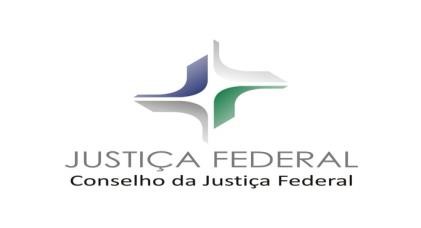 SECRETARIA DE AUDITORIA INTERNA COMITÊ TÉCNICO DE AUDITORIA INTERNA DA JUSTIÇA FEDERAL – CTAI-JF PAUTA DA 16ª REUNIÃO ORDINÁRIA DO CTAI-JF DATA  	: 16/9/2022 LOCAL 	: PLATAFORMA TEAMS HORÁRIO 	: 14h30 às 18h30 PARTICIPANTES:Daniel Martins FerreiraSecretário de Auditoria InternaConselho da Justiça FederalPresidente do CTAIMarília André da Silva Meneses GraçaDiretora da Secretaria de Auditoria InternaTribunal Regional Federal da 1ª RegiãoMembro do CTAIRaphael JungerDiretor da Secretaria de Auditoria Interna Tribunal Regional Federal da 2ª RegiãoMembro do CTAIPatrícia Ribeiro Diretora da Secretaria de Auditoria Interna Tribunal Regional Federal da 3ª RegiãoMembro do CTAIWolfgang StriebelDiretor da Secretaria de Auditoria Interna Tribunal Regional Federal da 4ª RegiãoMembro do CTAISídia Maria Porto LimaDiretora da Subsecretaria de Auditoria InternaTribunal Regional Federal da 5ª RegiãoMembro do CTAILuiz Guilherme PivaDiretor da Secretaria de Auditoria Interna de 2º GrauTribunal Regional Federal da 6ª RegiãoMembro do CTAIBeltrão José de Sousa FilhoDiretor do Núcleo de Auditoria InternaSeção Judiciária de GoiásMembro do CTAIFábio TrevisanDiretor do Núcleo de Auditoria InternaSeção Judiciária do Espírito SantoMembro do CTAIRita de Cássia Sapia Alves da CruzDiretora do Núcleo de Auditoria InternaSeção Judiciária de São PauloMembro do CTAIDenise Fátima de Araujo MeskauDiretora da Divisão de Auditoria Interna Seção Judiciária do ParanáMembro do CTAI- Angelita da Mota Ayres RodriguesSubsecretária de Auditoria de Governança e de GestãoSecretaria de Auditoria InternaConselho da Justiça Federal- Roberto Junio dos Santos MoreiraSubsecretário de Auditoria de Licitações, Contratos e de PessoalSecretaria de Auditoria InternaConselho da Justiça Federal- Roberta Bastos Cunha NunesAssessora TécnicaSecretaria de Auditoria InternaConselho da Justiça Federal- Débora Cristina Jardim VazChefe da Seção de Auditoria de Gestão e de Prestação de ContasSubsecretaria de Auditoria de Governança e de GestãoSecretaria de Auditoria Interna- Fábio Júnio DantasChefe da Seção de Auditoria de PessoalSubsecretaria de Auditoria de Licitações, Contratos e de PessoalSecretaria de Auditoria InternaConselho da Justiça FederalTEMA DELIBERAÇÕESAbertura Apresentação e informes: Ao iniciar a reunião, o Secretário de Auditoria Interna do CJF apresentou-se aos Membros, tendo em vista ser a sua primeira participação em reunião do CTAI, na qualidade de Presidente do Comitê, bem como apresentou o Diretor da Secretaria de Auditoria Interna do TRF6, também um novo integrante do CTAI.GT da Auditoria nas despesas de precatórios -  Passou-se a palavra à Subsecretária de Auditoria de Governança e de Gestão, que está coordenando o Grupo de Trabalho, que informou que os papeis de trabalho da Auditoria nos Precatórios estão sendo compartilhados entre todos, principalmente a matriz de riscos. Informou que irá marcar uma reunião do Grupo na semana que vem.Papel do CJF na transição do TRF6 – o Secretário de Auditoria Interna do CJF ressaltou que já houve uma conversa entre a SAI/CJF e as unidades de Auditoria Interna do TRF1 e do TRF6. Disse que, no caso do cadastramento do TRF6 no e-Pessoal, serão verificadas as providências já tomadas pelo CJF, as quais serão reportadas oportunamente ao TRF6.Plano Estratégico de Auditoria Interna – o Secretário de Auditoria Interna do CJF esclareceu que foi elaborada uma minuta com informações básicas, que servirão como esquema referencial para a elaboração do plano, a qual será enviada a todos para análise, tendo estabelecido prazo até 30 de setembro para que todos se manifestem acerca dessa proposta. Minuta de Instrução Normativa padronizando as informações a serem inseridas na página “Transparência e Prestação de Contas”, incluindo rol de responsáveis – o Secretário de Auditoria Interna do CJF enfatizou que o assunto foi discutido internamente e levantou-se dúvida acerca da competência do CTAI para definir como deveriam ser disponibilizadas as informações e quem seriam os responsáveis pela disponibilização dessas informações acerca da matéria. Solicitou a todos a opinião a respeito do assunto, que pode ser encaminhada posteriormente à reunião. Solicitou que todos mandem suas manifestações até o dia 30 de setembro. Solicitação de sugestões de ações nacionais de capacitação – o Secretário de Auditoria Interna do CJF pediu que todos encaminhem suas demandas de capacitação para o exercício de 2023, também até 30 de setembro.Ferramentas eletrônicas de apoio às atividades de auditoria – o Secretário de Auditoria Interna do CJF encareceu a todos que encaminhem informações que porventura possuam a respeito de opções de ferramentas eletrônicas de auditoria interna que considerem mais viáveis para adoção.Ação Conjunta 2023 – Acessibilidade Física – o Secretário de Auditoria Interna do CJF indagou à titular da Secretaria de Auditoria Interna do TRF1 se ela poderia encaminhar os papeis de trabalho da Auditoria de Acessibilidade Física realizada naquela Corte, para servir de base para a Auditoria Conjunta. Ela respondeu afirmando que irá encaminhar ao grupo todos os papeis de trabalho que possui. Diante do fato de o TRF1 ter realizado Auditoria de Acessibilidade Física, e neste caso realizaria apenas o monitoramento dessa Auditoria, aventou-se a possibilidade de mudar o tema da Auditoria conjunta, mas, por unanimidade, o CTAI deliberou pela manutenção da Auditoria de Acessibilidade Física. Acordou-se que a Auditoria Conjunta terá início em maio e término em agosto de 2023. Deliberou-se, ainda, que o Programa de Trabalho preliminar da Auditoria será confeccionado e apresentado pelo TRF2.Aprovação da Ata da reunião anterior – o CTAI, por unanimidade, aprovou a Ata da reunião anterior.Tema 1: Trilha de Capacitação para Auditoria na Justiça FederalObjetivo: Constituir Grupo de Trabalho para elaboração de proposta para Trilha de Capacitação para Auditoria na Justiça FederalO Secretário de Auditoria Interna do CJF indagou a todos se podem indicar servidores interessados em participar de Grupo de Trabalho para discutir o tema e elaborar o direcionamento da Trilha de Capacitação em Auditoria Interna da Justiça Federal. A representante do TRF1 afirmou que irá indicar um servidor de seu Tribunal, mas ainda não definiu o nome. A representante do TRF3 manifestou seu interesse em participar do grupo e indicou, para compor o grupo, a servidora Dina  Mendes de Azevedo. O representante do TRF4 indicou o servidor João Cristóvão Petry. O Secretário de Auditoria Interna do CJF indicou, como representante do CJF no Grupo, o Subsecretário de Auditoria de Licitações, Contratos e de Pessoal, Roberto Junio dos Santos Moreira. O representante do TRF2 se ofereceu para ser o coordenador do Grupo. O Secretário de Auditoria Interna do CJF disse ter conversado com representantes do Centro de Estudos Judiciários, que se dispuseram a oferecer todo o apoio pedagógico necessário.  Acertou-se que o prazo para conclusão dos trabalhos do Grupo, a princípio, seria até o final do mês de novembro de 2022, mas que o coordenador do Grupo comunicaria ao CTAI eventual necessidade de alteração desse prazo. Tema 2: Revisão do Programa de Qualidade de AuditoriaObjetivo: Discussão sobre o PQA e apresentação de minuta para sua atualização.O Secretário de Auditoria Interna do CJF informou que, no âmbito da SAI, foram preparadas as propostas de inclusão de dois novos indicadores – Recomendações Monitoradas e Cumprimento do Cronograma do PAA. Ressaltou, no entanto, que há dúvidas sobre o direcionamento a ser dado ao PQA, se ele deve ser mantido e apenas simplificado, se deve ser totalmente reformulado ou  deve ser deixado de lado, para que possa ser aplicado o PQA do Conselho Nacional de Justiça - CNJ, trabalhando-se para que o PQA do CNJ seja elaborado para atendimento às demandas do CTAI.O CTAI deliberou pela reformulação do PQA-JF, buscando-se a simplificação dos instrumentos de avaliação e propondo-se a formação de Grupo de Trabalho para estudar a reformulação do PQA, a ser definida posteriormente, até o dia 30 de setembro, para que os membros do CTAI tenham tempo hábil para tanto.Tema 3: Evento SIAUD-JF e reunião presencial do CTAIObjetivo: Discutir a realização de evento presencial do SIAUD-JF em Brasília em 2022 conjugado com reunião presencial do CTAI.O Secretário de Auditoria Interna do CJF relatou ter realizado reunião com representantes do Centro de Estudos Judiciários para sondar a possiblidade de realizar um evento presencial, que conjugue reunião do CTAI e uma ação de capacitação ainda em 2022, conjuntamente com o Fórum Nacional de Auditoria do CNJ, mas esbarrou-se na dificuldade de realizá-lo na sequência, pois o dia posterior ao evento do CNJ cai em um feriado. Por esta razão, decidiu-se pela realização de um evento presencial em 2023, preferencialmente em abril, para que seja possível, até o final de março, concluir a Auditoria nas Contas relativa ao exercício de 2022. Observou que, havendo interesse de algum TRF em sediar esse evento, o representante poderá, oportunamente, se manifestar a respeito.Tema 4: Auditorias nos TRFs eObjetivo: Discutir a realização das auditorias nos TRFs e Seções Federais pelo SIAUD-JF (Art. 12, V da Resolução CJF n. 676/2020) e a coordenação dos monitoramentos.O Secretário de Auditoria Interna do CJF pontuou que a proposta é que seja possibilitada a convocação de auditores dos TRFs para que colaborem em ações conjuntas de auditoria a serem realizadas pelo CJF nos TRFs e nas seções judiciárias.Propôs ainda que os monitoramentos das auditorias realizadas pelo CJF nos TRFs sejam feitos pelas unidades de Auditoria Interna do TRF respectivo, para que o CJF realize apenas a supervisão desse monitoramento. A esse respeito, afirmou que a prática, atualmente, já é a de solicitar aos TRFs que encaminhem o monitoramento das auditorias realizadas anteriormente, a proposta é que esse procedimento seja sistematizado. Quanto à ideia de disponibilizar auditores dos TRFs, comentou que irá prosseguir na intenção de realizar ações nesse formato – com equipes mistas – estudando as diversas opções de formatação.Encerramento Definição de data da próxima reunião – acordou-se que a próxima reunião será realizada no dia 26 de outubro próximo.